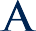 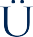 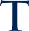 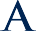 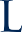 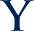 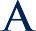 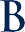 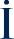 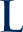 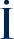 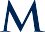 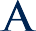 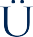 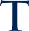 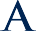 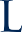 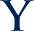 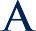 ANTALYA BİLİM ÜNİVERSİTESİ REKTÖRLÜĞÜ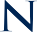 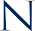 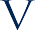 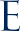 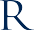 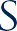 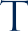 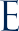 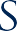 RECTORATE OF ANTALYA BİLİM UNIVERSITYMuhasebe ve Finans MüdürlüğüneTo the Directorate of Accounting and FinanceTarih/ Date :…../…../……..………………………………………………………………………………………………………………………………………………………………………………………………………………………………………………………………………………………………………………………………………………………………………………………………………………………………………………………………………………………………………………………………………………………………………………………………………………………………………………………………………………………………………………………………………………………………………………………………………………………………………………………………………………………………………………………………………………………………………………………………………………………………………………………………………………………………………………………………………………………………………………………………………………………………………………………………………………………………………………………………………………………………………………………………………………………………………………………………………………………………………………………………………………………………………………………………………………………………………………………………………………………………………………………………………………………………………………………………………………………………………………………………………………………………………………………………………………………………………………………………………………………………………………………………………………………………………………………………………………………………………………………………………………………………………………………………………………………………………………………………………………………………………………………………………………………………………………………………………………………………Gereğini saygılarımla arz ederim.I kindly request your consent for this necessary action.Öğrencinin/ Student’sAdı Soyadı / First and Last Nameİmza / SignatureÖğrenci No/ Student Number	:……………………………………………......................TC Kimlik No/ TC.ID Number	:……………………………………………......................Fakülte/ College	:……………………………………………......................Bölüm ve Sınıf/ Department and Class	:……………………………………………......................E-posta/ E-mail	:……………………………………………......................Telefon/Phone	:……………………………………………......................Form: Muhasebe ve Finans Müdürlüğüne Genel Talep FormuGeneral Request Letter – Accounting And Finance Directorate